Додаток 1								до рішення виконавчого комітету 									Миргородської міської ради 									від 15 лютого 2023 року № 43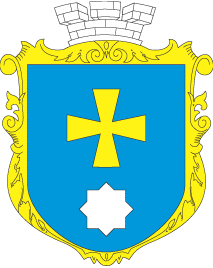 МИРГОРОДСЬКА МІСЬКА РАДАВИКОНАВЧИЙ КОМІТЕТМИРГОРОДСЬКА МІСЬКА РАДАВИКОНАВЧИЙ КОМІТЕТІнформаційна картаПРИЗНАЧЕННЯ тимчасової державної допомоги дітям, батьки яких ухиляються від сплати аліментів, не мають можливості утримувати дитину або місце їх проживання чи перебування невідомеІК-21/111.Орган, що надає послугуУправління соціального захисту населення Миргородської міської ради2.Місце подання документів та отримання результату послугиВідділ «Центр надання адміністративних послуг» виконавчого комітету Миргородської міської ради вул. Гоголя,171/1,  тел/факс (05355) 5-03-18http://myrgorod.pl.uae-mail: cnap_mirgorod@ukr.netВіддалене робоче  місце відділу «Центр надання адміністративних послуг» виконавчого комітету Миргородської міської радивул. Гоголя,92,   понеділок  - четвер з 8.00 до 17.00п’ятниця з 8.00 до 15.45перерва з 12.00 до 12.453.Перелік документів, необхідних для надання послуги та вимоги до них 1) Заява за формою, затвердженою наказом Міністерства соціальної політики України від 21.04.2015 № 441 
 (при пред’явленні паспорта громадянина України або іншого документа, що посвідчує особу); 2) копія свідоцтва про народження дитини (з пред’явленням оригіналу); 3) декларація про доходи та майновий стан осіб, що звернулися за призначенням усіх видів соціальної допомоги  (заповнюється на підставі довідок про доходи кожного  члена  сім’ї;.4)  довідка  про  доходи  в разі зазначення в декларації доходів, інформація  про  які  відсутня  в  ДПС,  Пенсійному фонді України, фондах соціального страхування та згідно із законодавством не може бути  отримана  за  відповідним запитом органу соціального захисту 
населення.   У   разі  неможливості  підтвердження  таких  доходів довідкою до декларації додається письмове пояснення із зазначенням розміру доходів;5) заява про виплату грошової допомоги, видана відповідною банківською установою.Залежно від підстав, на яких призначається тимчасова державна допомога дітям, батьки яких ухиляються від сплати аліментів, не мають можливості утримувати дитину або місце проживання їх невідоме, додатково подаються:        рішення суду (виконавчий лист) про стягнення з одного з батьків аліментів на дитину;  довідка державної виконавчої служби, що підтверджує факт несплати аліментів одним з батьків протягом шести місяців, що передують місяцю звернення;        довідка відповідної установи про здійснення стосовно одного з батьків кримінального провадження або про його перебування на примусовому лікуванні, у місцях позбавлення волі, визнання його в установленому порядку недієздатним,  а  також перебування на строковій військовій службі;    повідомлення органу внутрішніх справ про те, що місце проживання (перебування) одного з батьків дитини не встановлено.Копії документів завіряються посадовою особою центру надання адміністративних послуг, яка/який прийняв  заяву4. Оплата Безоплатно5.Результат послугиПовідомлення про призначення допомоги або мотивована відмова у призначенні 6. Термін виконанняНе пізніше 10 днів після надходження заяви зі всіма необхідними документами 7.Спосіб подання документів/ отримання результатуЗаява та необхідні документи подаються особисто заявником управлінню соціального захисту Миргородської міської ради:через посадових осіб центру надання адміністративних послуг;поштою або в електронній формі через офіційний веб-сайт Мінсоцполітики або інтегровані з ним інформаційні системи органів виконавчої влади та органів місцевого самоврядування, або Єдиний державний веб-портал електронних послуг (у разі технічної можливості) 8.Законодавчо- нормативна основаСімейний кодекс України від 10.01.2002 № 2947-ІІІ;       постанова Кабінету Міністрів України від 22.02.2006  № 189 „Про затвердження Порядку призначення та виплати тимчасової державної допомоги дітям, батьки яких ухиляються від сплати аліментів, не мають можливості утримувати дитину або місце проживання їх невідоме”; Порядок обчислення середньомісячного сукупного доходу сім’ї (домогосподарства) для усіх видів державної соціальної допомоги, затверджений постановою Кабінету Міністрів України від 22.07.2020  № 632 „Деякі питання виплати державної соціальної допомоги”;наказ Міністерства соціальної політики України                   від 21.04.2015 № 441 „Про затвердження форми Заяви про призначення усіх видів соціальної допомоги, компенсацій та пільг”, зареєстрований у Міністерстві юстиції України 28.04.2015 за № 475/26920 .        9.Перелік підстав для відмови у наданні адміністративної послугиВідсутні відомості про одного з батьків (платника аліментів) 
у Єдиному реєстрі боржників;дитина перебуває  під  опікою  чи піклуванням або на повному державному  утриманні;подання документів до заяви не в повному обсязі;виявлення в поданих документах недостовірної інформації;заява подана особою, яка не має права на призначення тимчасової допомоги 